   СОВЕТ   ДЕПУТАТОВМУНИЦИПАЛЬНОГО ОБРАЗОВАНИЯ «ВОТКИНСКИЙ РАЙОН»«ВОТКА ЁРОС»МУНИЦИПАЛ КЫЛДЫТЭТЫСЬ ДЕПУТАТЪЁСЛЭН КЕНЕШСЫР Е Ш Е Н И Е« 16» апреля 2020  года                                                                                                             №292г. Воткинск«О проведении конкурсного отбора проектов молодежного инициативного бюджетирования на территории муниципального образования «Воткинский район»     В соответствии с Постановлением Правительства Удмуртской республики от 31 марта 2020 года № 94 «О реализации в Удмуртской Республике проектов молодежного инициативного бюджетирования», в целях содействия решению вопросов местного значения, вовлечения молодежи в процессы местного самоуправления, развития механизмов инициативного бюджетирования, Совет депутатов муниципального образования «Воткинский район» решил:Провести конкурсный отбор проектов молодежного инициативного бюджетирования на территории муниципального образования «Воткинский район»  Решение вступает  в силу со дня его принятия и подлежит размещению на официальном сайте муниципального образования «Воткинский район».Председатель Совета депутатов муниципального образования «Воткинский район»								   М. А. НазаровГлава муниципального образования                                                            «Воткинский район»                                                                                                 И.П. Прозоров                                      г. Воткинск« 16 » апреля2020 года№ 292 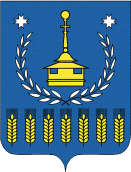 